Saksliste for 8. styremøte 2017 perioden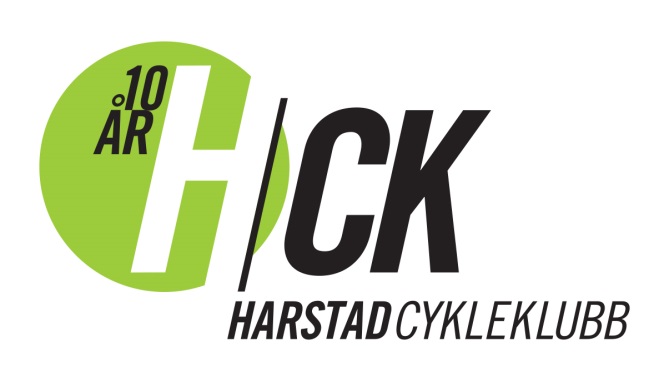 Dato: 		Onsdag 19 feb 18	Kl.:		Kl. 19:30 – 21:30Sted:	ScandicTil diskusjon/orientering:Gjennomgang referat forrige møte (Ingrid)Referent – IngridTid neste møter  5 mars 1930 -2100 
Blåbærhaugen, fremlegging til årsmøtet. VeivalgÅrsmøte med styresammensetting og valgBestille/avklare klubbklær inkl avklaring med Leon Sport og Zu4r. 
(Ansvar Sturla - BT, Silje, JI og Ingrid deltar ikke)
Orientering til neste møte Klargjøring før årsmøtet, siste runde ifm blåbærhaugenSesongplan (info til årsmøtet Jan Inge)Hvilke ritt skal vi gjennomføre i 2018 (Idar info til årsmøtet)Løypevaktkurs, Ansvar og hvordan gjøre dette (Hanne info til årsmøtet)Sponsorarbeid (Sturla)Økonomi (BT og IngridEventuelt